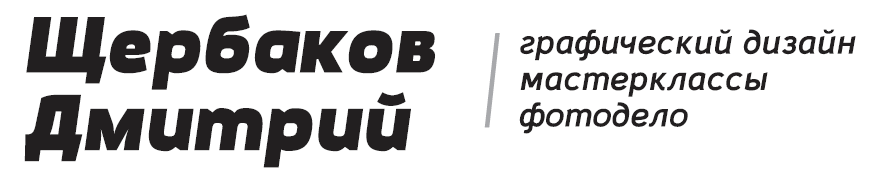 ТЕХНИЧЕСКОЕ ЗАДАНИЕ:	         Разработка  Интернет  проектаНазвание компании:Название компании:Адрес, телефоны, контактные лица:Адрес, телефоны, контактные лица:E-mail:E-mail:Адрес существующего сайта (при редизайне):Адрес существующего сайта (при редизайне):Сфера деятельности компании:Сфера деятельности компании:Характеристика основных товаров, услуг (их количество):Характеристика основных товаров, услуг (их количество):География реализации товаров, услуг:География реализации товаров, услуг:Кто является основным потребителем товаров, услуг:Кто является основным потребителем товаров, услуг:Конкуренты, их веб-ресурсы:Конкуренты, их веб-ресурсы:Задача, которую должен решать сайт:Задача, которую должен решать сайт:Тип сайта (сайт-визитка, корпоративный, интернет-магазин, др.):Тип сайта (сайт-визитка, корпоративный, интернет-магазин, др.):Основные разделы сайта:О КомпанииКаталог Прайс-листНовостиКонтактная информацияДругие:Частота предполагаемых обновлений сайта (раз в год, месяц, неделю, ежедневно):Частота предполагаемых обновлений сайта (раз в год, месяц, неделю, ежедневно):Дальнейшее работа с сайтом, (внесение обновлений) самостоятельно или поручается разработчикам сайта:Дальнейшее работа с сайтом, (внесение обновлений) самостоятельно или поручается разработчикам сайта:Языковые версии сайта:Языковые версии сайта:Название сайта:Название сайта:Стиль сайта (солидно, строго, просто и т.д.):Стиль сайта (солидно, строго, просто и т.д.):Впечатление, которое должен произвести сайт на пользователя:Впечатление, которое должен произвести сайт на пользователя:Какое основное сообщение необходимо довести до сознания потребителя:Какое основное сообщение необходимо довести до сознания потребителя:Что вы хотите, чтобы пользователь в результате посещения сайта:Увидел:Что вы хотите, чтобы пользователь в результате посещения сайта:Сделал:Что вы хотите, чтобы пользователь в результате посещения сайта:Почувствовал:Есть ли у Фирмы свой фирменный стиль, логотип, цвета которых надо придерживаться (логотип, образцы цвета, образцы фирменного стиля, отправить приложением к брифу):Есть ли у Фирмы свой фирменный стиль, логотип, цвета которых надо придерживаться (логотип, образцы цвета, образцы фирменного стиля, отправить приложением к брифу):Желаете заказать разработку логотипа компании:Желаете заказать разработку логотипа компании:В какой примерно цветовой гамме должна происходить разработка сайта:В какой примерно цветовой гамме должна происходить разработка сайта:На какую категорию пользователей должен быть ориентирован сайт:На какую категорию пользователей должен быть ориентирован сайт:На какие географические регионы должен быть ориентирован сайт:На какие географические регионы должен быть ориентирован сайт:Одобряете использование Flash-анимации:Одобряете использование Flash-анимации:Программные модули:Доска объявленийПрограммные модули:НовостиПрограммные модули:СтатьиПрограммные модули:Электронный каталогПрограммные модули:On-line заказПрограммные модули:Интернет-магазинПрограммные модули:интеграция магазина с банковской системой оплатыПрограммные модули:Административная часть (полное управление сайтом сотрудниками компании).Программные модули:Сбор статистикиПрограммные модули:Другое (чат и т.д.)Регистрация доменного имени (какое):Регистрация доменного имени (какое):Перечислите основные конкурентные преимущества, чем вы лучше, быстрее и сильнее конкурентовПеречислите основные конкурентные преимущества, чем вы лучше, быстрее и сильнее конкурентовНапишите процесс создания работы/продукта/услуги. По пунктам 1. 2. 3. 4. 5. Напишите процесс создания работы/продукта/услуги. По пунктам 1. 2. 3. 4. 5. Перечислите пожалуйста примеры тех сайтов которые вам нравятся:Перечислите пожалуйста примеры тех сайтов которые вам нравятся:Размещение сайта самостоятельно или на хостинге, предложенном исполнителем:Размещение сайта самостоятельно или на хостинге, предложенном исполнителем:Предусматривать ли место под баннерную рекламу:Предусматривать ли место под баннерную рекламу:Требуется ли место для ссылок на дружественные сайты:Требуется ли место для ссылок на дружественные сайты:Продвижение и техническая поддержка сайтаПродвижение и техническая поддержка сайтаСроки исполнения заказа:Сроки исполнения заказа: